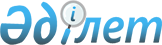 О внесении изменений в решение Туркестанского городского маслихата от 24 декабря 2018 года № 41/207-VІ "О городском бюджете на 2019-2021 годы"
					
			С истёкшим сроком
			
			
		
					Решение Туркестанского городского маслихата Туркестанской области от 26 февраля 2019 года № 43/222-VI. Зарегистрировано Департаментом юстиции Туркестанской области 4 марта 2019 года № 4918. Прекращено действие в связи с истечением срока
      В соответствии с пунктом 4 статьи 106 Бюджетного кодекса Республики Казахстан от 4 декабря 2008 года, подпунктом 1) пункта 1 статьи 6 Закона Республики Казахстан от 23 января 2001 года "О местном государственном управлении и самоуправлении в Республике Казахстан", Туркестанский городской маслихат РЕШИЛ:
      1. Внести в решение Туркестанского городского маслихата от 24 декабря 2018 года № 41/207-VІ "О городском бюджете на 2019-2021 годы" (зарегистрированного в Реестре государственной регистрации нормативных правовых актов за № 4858, опубликованного 28 декабря 2018 года в газете "Туркистон" и в эталонном контрольном банке нормативных правовых актов Республики Казахстан в электронном виде 3 января 2019 года) следующие изменения:
      пункт 1 изложить в следующей редакции:
      "1. Утвердить городской бюджет города Туркестан на 2019-2021 годы согласно приложениям 1, 2 и 3 соответственно, в том числе на 2019 год в следующих объемах:
      1) доходы – 50 567 312 тысяч тенге:
      налоговые поступления – 4 606 803 тысяч тенге;
      неналоговые поступления – 43 812 тысяч тенге;
      поступления от продажи основного капитала – 81 625 тысяч тенге;
      поступления трансфертов – 45 835 072 тысяч тенге;
      2) затраты – 51 039 982 тысяч тенге;
      3) чистое бюджетное кредитование – 0:
      бюджетные кредиты – 0;
      погашение бюджетных кредитов – 0;
      4) сальдо по операциям с финансовыми активами – 0:
      приобретение финансовых активов – 0;
      поступления от продажи финансовых активов государства – 0;
      5) дефицит бюджета – - 472 670 тысяч тенге;
      6) финансирование дефицита бюджета – 472 670 тысяч тенге:
      поступление займов – 0;
      погашение займов – 0;
      используемые остатки бюджетных средств – 472 670 тысяч тенге.".
      Приложения 1, 2, 3 к указанному решению изложить в новой редакции согласно приложениям 1, 2, 3 к настоящему решению.
      2. Государственному учреждению "Аппарат Туркестанского городского маслихата" в установленном законодательством Республики Казахстан порядке обеспечить:
      1) государственную регистрацию настоящего решения в территориальном органе юстиции;
      2) направление копии настоящего решения в течение десяти календарных дней после его государственной регистрации в бумажном и электронном виде на казахском и русском языках в Республиканское государственное предприятие на праве хозяйственного ведения "Республиканский центр правовой информации" для официального опубликования и включения в эталонный контрольный банк нормативных правовых актов Республики Казахстан;
      3) направление копии настоящего решения в течение десяти календарных дней после его государственной регистрации на официальное опубликование в периодические печатные издания, распространяемых на территории города Туркестан;
      4) размещение настоящего решения на интернет-ресурсе Туркестанского городского маслихата после его официального опубликования.
      3. Настоящее решение вводится в действие с 1 января 2019 года. Городской бюджет на 2019 год Городской бюджет на 2020 год Городской бюджет на 2021 год
					© 2012. РГП на ПХВ «Институт законодательства и правовой информации Республики Казахстан» Министерства юстиции Республики Казахстан
				
      Председатель сессии

      городского маслихата

Д. Танирбергенов

      Секретарь городского маслихата

Г. Сарсенбаев
Приложение 1 к решению
Туркестанского городского
маслихата от 26 февраля
2019 года № 43/222 –VІПриложение 1 к решению
Туркестанского городского
маслихата от 24 декабря
2018 года № 41/207 –VІ
Категория
Категория
Категория
Категория
Категория
тысяч тенге
Класс
Класс
Класс
Наименование
тысяч тенге
Подкласс
Подкласс
Подкласс
тысяч тенге
1. Доходы
50 567 312
1
Налоговые поступления
4 606 803
1
Подоходный налог
2 520 312
2
Индивидуальный подоходный налог
2 520 312
3
Социальный налог
1 137 998
1
Социальный налог
1 137 998
4
Налоги на собственность
779 639
1
Налоги на имущество
346 776
3
Земельный налог
113 163
4
Налог на транспортные средства
318 500
5
Единый земельный налог
1 200
5
Внутренние налоги на товары, работы и услуги
126 942
2
Акцизы
23 000
3
Поступления за использование природных и других ресурсов
13 950
4
Сборы за ведение предпринимательской и профессиональной деятельности
87 152
5
Налог на игорный бизнес
2 840
8
Обязательные платежи, взимаемые за совершение юридически значимых действий и (или) выдачу документов уполномоченными на то государственными органами или должностными лицами
41 912
1
Государственная пошлина
41 912
2
Неналоговые поступления
43 812
1
Доходы от государственной собственности
30 542
1
Поступления части чистого дохода государственных предприятий
5 000
5
Доходы от аренды имущества, находящегося в государственной собственности
25 400
9
Прочие доходы от государственной собственности
142
6
Прочие неналоговые поступления
13 270
1
Прочие неналоговые поступления
13 270
3
Поступления от продажи основного капитала
81 625
3
Продажа земли и нематериальных активов
81 625
1
Продажа земли
80 625
2
Продажа нематериальных активов
1 000
4
Поступления трансфертов
45 835 072
2
Трансферты из вышестоящих органов государственного управления
45 835 072
2
Трансферты из областного бюджета
45 835 072
Функциональная группа
Функциональная подгруппа Наименование
Администратор бюджетных программ
Программа
Функциональная группа
Функциональная подгруппа Наименование
Администратор бюджетных программ
Программа
Функциональная группа
Функциональная подгруппа Наименование
Администратор бюджетных программ
Программа
Функциональная группа
Функциональная подгруппа Наименование
Администратор бюджетных программ
Программа
Функциональная группа
Функциональная подгруппа Наименование
Администратор бюджетных программ
Программа
тысяч тенге
2. Затраты
51 039 982
1
Государственные услуги общего характера
319 372
1
Представительные, исполнительные и другие органы, выполняющие общие функции государственного управления
212 211
112
Аппарат маслихата района (города областного значения)
25 234
001
Услуги по обеспечению деятельности маслихата района (города областного значения)
24 159
003
Капитальные расходы государственного органа
1 075
122
Аппарат акима района (города областного значения)
186 977
001
Услуги по обеспечению деятельности акима района (города областного значения)
156 372
003
Капитальные расходы государственного органа
30 605
2
Финансовая деятельность
24 774
459
Отдел экономики и финансов района (города областного значения)
4 957
003
Проведение оценки имущества в целях налогообложения
4 957
805
Отдел государственных закупок района (города областного значения)
19 817
001
Услуги по реализации государственной политики в области государственных закупок на местном уровне
15 682
003
Капитальные расходы государственного органа
4 135
5
Планирование и статистическая деятельность
6 400
459
Отдел экономики и финансов района (города областного значения)
6 400
061
Экспертиза и оценка документации по вопросам бюджетных инвестиций и государственно-частного партнерства, в том числе концессии
6 400
9
Прочие государственные услуги общего характера
75 987
459
Отдел экономики и финансов района (города областного значения)
75 987
001
Услуги по реализации государственной политики в области формирования и развития экономической политики, государственного планирования, исполнения бюджета и управления коммунальной собственностью района (города областного значения)
73 912
015
Капитальные расходы государственного органа
2 075
2
Оборона
121 576
1
Военные нужды
21 576
122
Аппарат акима района (города областного значения)
21 576
005
Мероприятия в рамках исполнения всеобщей воинской обязанности
21 576
2
Организация работы по чрезвычайным ситуациям
100 000
122
Аппарат акима района (города областного значения)
100 000
006
Предупреждение и ликвидация чрезвычайных ситуаций масштаба района (города областного значения)
100 000
3
Общественный порядок, безопасность, правовая, судебная, уголовно-исполнительная деятельность
219 058
9
Прочие услуги в области общественного порядка и безопасности
219 058
485
Отдел пассажирского транспорта и автомобильных дорог района (города областного значения)
219 058
021
Обеспечение безопасности дорожного движения в населенных пунктах
219 058
4
Образование
16 616 246
1
Дошкольное воспитание и обучение
3 994 038
464
Отдел образования района (города областного значения)
3 994 038
009
Обеспечение деятельности организаций дошкольного воспитания и обучения
49 525
040
Реализация государственного образовательного заказа в дошкольных организациях образования
3 944 513
2
Начальное, основное среднее и общее среднее образование
11 851 738
464
Отдел образования района (города областного значения)
11 581 045
003
Общеобразовательное обучение
11 372 208
006
Дополнительное образование для детей
208 837
467
Отдел строительства района (города областного значения)
270 693
024
Строительство и реконструкция объектов начального, основного среднего и общего среднего образования
270 693
9
Прочие услуги в области образования
770 470
464
Отдел образования района (города областного значения)
770 470
001
Услуги по реализации государственной политики на местном уровне в области образования 
21 478
005
Приобретение и доставка учебников, учебно-методических комплексов для государственных учреждений образования района (города областного значения)
471 175
015
Ежемесячные выплаты денежных средств опекунам (попечителям) на содержание ребенка-сироты (детей-сирот), и ребенка (детей), оставшегося без попечения родителей 
54 779
022
Выплата единовременных денежных средств казахстанским гражданам, усыновившим (удочерившим) ребенка (детей) – сироту и ребенка (детей), оставшегося без попечения родителей 
1 894
067
Капитальные расходы подведомственных государственных учреждений и организаций
221 144
6
Социальная помощь и социальное обеспечение
2 390 809
1
Социальное обеспечение
1 417 080
451
Отдел занятости и социальных программ района (города областного значения)
1 401 970
005
Государственная адресная социальная помощь
1 401 718
057
Обеспечение физических лиц, являющихся получателями государственной адресной социальной помощи, телевизионными абонентскими приставками
252
464
Отдел образования района (города областного значения) 
15 110
030
Содержание ребенка (детей), переданного патронатным воспитателям
15 110
2
Социальная помощь
872 115
451
Отдел занятости и социальных программ района (города областного значения)
857 219
002
Программа занятости
344 857
006
Оказание жилищной помощи
85 440
007
Социальная помощь отдельным категориям нуждающихся граждан по решениям местных представительных органов
83 781
010
Материальное обеспечение детей-инвалидов, воспитывающихся и обучающихся на дому
4 431
014
Оказание социальной помощи нуждающимся гражданам на дому
29 573
017
Обеспечение нуждающихся инвалидов обязательными гигиеническими средствами и предоставление услуг специалистами жестового языка, индивидуальными помощниками в соответствии с индивидуальной программой реабилитации инвалида
240 230
023
Обеспечение деятельности центров занятости населения
68 907
464
Отдел образования района (города областного значения)
14 896
008
Социальная поддержка обучающихся и воспитанников организаций образования очной формы обучения в виде льготного проезда на общественном транспорте (кроме такси) по решению местных представительных органов
14 896
9
Прочие услуги в области социальной помощи и социального обеспечения
101 614
451
Отдел занятости и социальных программ района (города областного значения)
101 614
001
Услуги по реализации государственной политики на местном уровне в области обеспечения занятости и реализации социальных программ для населения
50 946
011
Оплата услуг по зачислению, выплате и доставке пособий и других социальных выплат
12 259
021
Капитальные расходы государственного органа
710
050
Реализация Плана мероприятий по обеспечению прав и улучшению качества жизни инвалидов в Республике Казахстан на 2012 – 2018 годы
37 699
7
Жилищно-коммунальное хозяйство
8 852 301
1
Жилищное хозяйство
5 946 557
463
Отдел земельных отношений района (города областного значения)
550 000
016
Изъятие земельных участков для государственных нужд
550 000
467
Отдел строительства района (города областного значения)
3 515 362
003
Проектирование и (или) строительство, реконструкция жилья коммунального жилищного фонда
3 417 542
004
Проектирование, развитие и (или) обустройство инженерно-коммуникационной инфраструктуры
97 820
479
Отдел жилищной инспекции района (города областного значения)
13 305
001
Услуги по реализации государственной политики на местном уровне в области жилищного фонда
12 890
005
Капитальные расходы государственного органа
415
491
Отдел жилищных отношений района (города областного значения)
29 636
001
Услуги по реализации государственной политики на местном уровне в области жилищного фонда
25 791
003
Капитальные расходы государственного органа
3 845
497
Отдел жилищно-коммунального хозяйства района (города областного значения)
1 838 254
001
Услуги по реализации государственной политики на местном уровне в области жилищно – коммунального хозяйства
77 311
003
Капитальные расходы государственного органа
625
004
Изъятие, в том числе путем выкупа земельных участков для государственных надобностей и связанное с этим отчуждение недвижимого имущества
1 700 318
007
Снос аварийного и ветхого жилья
60 000
2
Коммунальное хозяйство 
1 067 803
467
Обеспечение физических лиц, являющихся получателями государственной адресной социальной помощи, телевизионными абонентскими приставками
13 560
007
Развитие благоустройства городов и населенных пунктов
13 560
497
Отдел жилищно-коммунального хозяйства района (города областного значения)
1 054 243
018
Развитие благоустройства городов и населенных пунктов
513 844
028
Развитие коммунального хозяйства
17 884
029
Развитие системы водоснабжения и водоотведения
522 515
3
Благоустройство населенных пунктов
1 837 941
497
Отдел жилищно-коммунального хозяйства района (города областного значения)
1 837 941
025
Освещение улиц в населенных пунктах
160 000
030
Обеспечение санитарии населенных пунктов
391 187
034
Содержание мест захоронений и захоронение безродных
7 000
035
Благоустройство и озеленение населенных пунктов
1 279 754
8
Культура, спорт, туризм и информационное пространство
701 004
1
Деятельность в области культуры 
102 777
455
Отдел культуры и развития языков района (города областного значения)
102 777
003
Поддержка культурно-досуговой работы
102 777
2
Спорт 
250 185
465
Отдел физической культуры и спорта района (города областного значения)
250 185
001
Услуги по реализации государственной политики на местном уровне в сфере физической культуры и спорта 
12 757
004
Капитальные расходы государственного органа
345
005
Развитие массового спорта и национальных видов спорта
212 110
006
Проведение спортивных соревнований на районном (города областного значения) уровне
5 000
007
Подготовка и участие членов сборных команд района (города областного значения) по различным видам спорта на областных спортивных соревнованиях
7 500
032
Капитальные расходы подведомственных государственных учреждений и организаций
12 473
3
Информационное пространство
158 998
455
Отдел культуры и развития языков района (города областного значения)
125 998
006
Функционирование районных (городских) библиотек
104 408
007
Развитие государственного языка и других языков народа Казахстана
21 590
456
Отдел внутренней политики района (города областного значения)
33 000
002
Услуги по проведению государственной информационной политики 
33 000
4
Туризм
79 753
480
Отдел туризма района (города областного значения)
79 753
001
Услуги по реализации государственной политики на местном уровне в сфере туризма
76 018
003
Капитальные расходы государственного органа
3 735
9
Прочие услуги по организации культуры, спорта, туризма и информационного пространства
109 291
455
Отдел культуры и развития языков района (города областного значения)
71 533
001
Услуги по реализации государственной политики на местном уровне в области развития языков и культуры
13 133
010
Капитальные расходы государственного органа
425
032
Капитальные расходы подведомственных государственных учреждений и организаций
57 975
456
Отдел внутренней политики района (города областного значения)
37 758
001
Услуги по реализации государственной политики на местном уровне в области информации, укрепления государственности и формирования социального оптимизма граждан
21 343
003
Реализация мероприятий в сфере молодежной политики
16 295
006
Капитальные расходы государственного органа
65
032
Капитальные расходы подведомственных государственных учреждений и организаций
55
9
Топливно-энергетический комплекс и недропользование
4 549 800
9
Прочие услуги в области топливно-энергетического комплекса и недропользования
4 549 800
497
Отдел жилищно-коммунального хозяйства района (города областного значения)
4 549 800
038
Развитие газотранспортной системы
4 549 800
10
Сельское, водное, лесное, рыбное хозяйство, особо охраняемые природные территории, охрана окружающей среды и животного мира, земельные отношения 
133 890
1
Сельское хозяйство
106 626
462
Отдел сельского хозяйства района (города областного значения)
18 093
001
Услуги по реализации государственной политики на местном уровне в сфере сельского хозяйства
17 668
006
Капитальные расходы государственного органа 
425
467
Отдел строительства района (города областного значения)
1 593
010
Развитие объектов сельского хозяйства
1 593
473
Отдел ветеринарии района (города областного значения)
86 940
001
Услуги по реализации государственной политики на местном уровне в сфере ветеринарии
19 549
003
Капитальные расходы государственного органа
625
006
Организация санитарного убоя больных животных
1 300
007
Организация отлова и уничтожения бродячих собак и кошек
16 000
008
Возмещение владельцам стоимости изымаемых и уничтожаемых больных животных, продуктов и сырья животного происхождения
3 793
009
Проведение ветеринарных мероприятий по энзоотическим болезням животных
10 785
010
Проведение мероприятий по идентификации сельскохозяйственных животных
492
011
Проведение противоэпизоотических мероприятий
34 396
6
Земельные отношения
27 264
463
Отдел земельных отношений района (города областного значения)
27 264
001
Услуги по реализации государственной политики в области регулирования земельных отношений на территории района (города областного значения)
26 639
007
Капитальные расходы государственного органа
625
11
Промышленность, архитектурная, градостроительная и строительная деятельность
2 162 430
2
Архитектурная, градостроительная и строительная деятельность
2 162 430
467
Отдел строительства района (города областного значения)
68 366
001
Услуги по реализации государственной политики на местном уровне в области строительства
65 203
017
Капитальные расходы государственного органа
3 163
468
Отдел архитектуры и градостроительства района (города областного значения)
2 094 064
001
Услуги по реализации государственной политики в области архитектуры и градостроительства на местном уровне 
40 684
003
Разработка схем градостроительного развития территории района и генеральных планов населенных пунктов
2 023 203
004
Капитальные расходы государственного органа
30 177
12
Транспорт и коммуникации
4 867 786
1
Автомобильный транспорт
4 818 602
485
Отдел пассажирского транспорта и автомобильных дорог района (города областного значения)
4 818 602
022
Развитие транспортной инфраструктуры
3 000
045
Капитальный и средний ремонт автомобильных дорог районного значения и улиц населенных пунктов
4 815 602
9
Прочие услуги в сфере транспорта и коммуникаций
49 184
485
Отдел пассажирского транспорта и автомобильных дорог района (города областного значения)
49 184
001
Услуги по реализации государственной политики на местном уровне в области пассажирского транспорта и автомобильных дорог 
48 759
003
Капитальные расходы государственного органа
425
13
Прочие
377 895
3
Поддержка предпринимательской деятельности и защита конкуренции
44 268
469
Отдел предпринимательства района (города областного значения)
44 268
001
Услуги по реализации государственной политики на местном уровне в области развития предпринимательства
43 923
004
Капитальные расходы государственного органа 
345
9
Прочие
333 627
459
Отдел экономики и финансов района (города областного значения)
80 000
008
Разработка или корректировка, а также проведение необходимых экспертиз технико-экономических обоснований местных бюджетных инвестиционных проектов и конкурсных документаций проектов государственно-частного партнерства, концессионных проектов, консультативное сопровождение проектов государственно-частного партнерства и концессионных проектов
10 000
012
Резерв местного исполнительного органа района (города областного значения) 
70 000
464
Отдел образования района (города областного значения)
160 000
096
Выполнение государственных обязательств по проектам государственно-частного партнерства
160 000
465
Отдел физической культуры и спорта района (города областного значения)
93 627
096
Выполнение государственных обязательств по проектам государственно-частного партнерства
93 627
15
Трансферты
9 727 815
1
Трансферты
9 727 815
459
Отдел экономики и финансов района (города областного значения)
9 727 815
006
Возврат неиспользованных (недоиспользованных) целевых трансфертов
4 352
024
Целевые текущие трансферты из нижестоящего бюджета на компенсацию потерь вышестоящего бюджета в связи с изменением законодательства
9 723 463
3. Чистое бюджетное кредитование
0
Бюджетные кредиты
0
10
Сельское, водное, лесное, рыбное хозяйство, особо охраняемые природные территории, охрана окружающей среды и животного мира, земельные отношения 
0
9
Прочие услуги в области сельского, водного, лесного, рыбного хозяйства, охраны окружающей среды и земельных отношений
0
459
Отдел экономики и финансов района (города областного значения)
0
018
Бюджетные кредиты для реализации мер социальной поддержки специалистов
0
Категория
Класс Наименование
Категория
Класс Наименование
Категория
Класс Наименование
Категория
Класс Наименование
Категория
Класс Наименование
тысяч тенге
Подкласс
Подкласс
Подкласс
Подкласс
Подкласс
тысяч тенге
Погашение бюджетных кредитов
0
5
Погашение бюджетных кредитов
0
1
Погашение бюджетных кредитов
0
1
Погашение бюджетных кредитов, выданных из государственного бюджета
0
4. Сальдо по операциям с финансовыми активами
0
Приобретение финансовых активов
0
13
Прочие
0
9
Прочие
0
497
Отдел жилищно-коммунального хозяйства района (города областного значения)
0
065
Формирование или увеличение уставного капитала юридических лиц
0
Поступления от продажи финансовых активов государства
0
Категория
Категория
Категория
Категория
Категория
тысяч тенге
Класс Наименование
Класс Наименование
Класс Наименование
Класс Наименование
Класс Наименование
тысяч тенге
Подкласс
Подкласс
Подкласс
Подкласс
Подкласс
тысяч тенге
6
 Поступления от продажи финансовых активов государства
0
1
 Поступления от продажи финансовых активов государства
0
1
Поступления от продажи финансовых активов внутри страны
0
5. Дефицит (профицит) бюджета
-472 670
6. Финансирование дефицита (использование профицита) бюджета
472 670
Поступления займов
0
7
Внутренние государственные займы
0
1
Договоры займа
0
2
Займы, получаемые местным исполнительным органом района (города областного значения)
0
Функциональная группа
Функциональная подгруппа Наименование
Администратор бюджетных программ
Программа
Функциональная группа
Функциональная подгруппа Наименование
Администратор бюджетных программ
Программа
Функциональная группа
Функциональная подгруппа Наименование
Администратор бюджетных программ
Программа
Функциональная группа
Функциональная подгруппа Наименование
Администратор бюджетных программ
Программа
Функциональная группа
Функциональная подгруппа Наименование
Администратор бюджетных программ
Программа
тысяч тенге
Погашение займов
0
16
Погашение займов
0
1
Погашение займов
0
459
Отдел экономики и финансов района (города областного значения)
0
005
Погашение долга местного исполнительного органа перед вышестоящим бюджетом
0
Категория
Класс Наименование
Категория
Класс Наименование
Категория
Класс Наименование
Категория
Класс Наименование
Категория
Класс Наименование
тысяч тенге
Подкласс
Подкласс
Подкласс
Подкласс
Подкласс
тысяч тенге
8
Используемые остатки бюджетных средств
472 670
1
Остатки бюджетных средств
472 670
1
Свободные остатки бюджетных средств
472 670Приложение 2 к решению
Туркестанского городского
маслихата от 26 февраля
2019 года № 43/222 –VІПриложение 2 к решению
Туркестанского городского
маслихата от 24 декабря
2018 года № 41/207–VІ
Категория
Категория
Категория
Категория
Категория
тысяч тенге
Класс
Класс
Класс
Наименование
тысяч тенге
Подкласс
Подкласс
Подкласс
тысяч тенге
1. Доходы
36 059 011
1
Налоговые поступления
3 668 218
1
Подоходный налог
1 474 654
2
Индивидуальный подоходный налог
1 474 654
3
Социальный налог
1 201 538
1
Социальный налог
1 201 538
4
Налоги на собственность
814 459
1
Налоги на имущество
354 089
3
Земельный налог
124 120
4
Налог на транспортные средства
334 950
5
Единый земельный налог
1 300
5
Внутренние налоги на товары, работы и услуги
133 993
2
Акцизы
25 000
3
Поступления за использование природных и других ресурсов
14 300
4
Сборы за ведение предпринимательской и профессиональной деятельности
91 673
5
Налог на игорный бизнес
3 020
8
Обязательные платежи, взимаемые за совершение юридически значимых действий и (или) выдачу документов уполномоченными на то государственными органами или должностными лицами
43 574
1
Государственная пошлина
43 574
2
Неналоговые поступления
46 537
1
Доходы от государственной собственности
31 850
1
Поступления части чистого дохода государственных предприятий
5 300
5
Доходы от аренды имущества, находящегося в государственной собственности
26 400
9
Прочие доходы от государственной собственности
150
6
Прочие неналоговые поступления
14 687
1
Прочие неналоговые поступления
14 687
3
Поступления от продажи основного капитала
26 100
3
Продажа земли и нематериальных активов
26 100
1
Продажа земли
25 000
2
Продажа нематериальных активов
1 100
4
Поступления трансфертов
32 318 156
2
Трансферты из вышестоящих органов государственного управления
32 318 156
2
Трансферты из областного бюджета
32 318 156
Функциональная группа
Функциональная подгруппа Наименование
Администратор бюджетных программ
Программа
Функциональная группа
Функциональная подгруппа Наименование
Администратор бюджетных программ
Программа
Функциональная группа
Функциональная подгруппа Наименование
Администратор бюджетных программ
Программа
Функциональная группа
Функциональная подгруппа Наименование
Администратор бюджетных программ
Программа
Функциональная группа
Функциональная подгруппа Наименование
Администратор бюджетных программ
Программа
тысяч тенге
2. Затраты
36 059 011
1
Государственные услуги общего характера
443 175
1
Представительные, исполнительные и другие органы, выполняющие общие функции государственного управления
329 919
112
Аппарат маслихата района (города областного значения)
48 396
001
Услуги по обеспечению деятельности маслихата района (города областного значения)
47 896
003
Капитальные расходы государственного органа
500
122
Аппарат акима района (города областного значения)
281 523
001
Услуги по обеспечению деятельности акима района (города областного значения)
226 523
003
Капитальные расходы государственного органа
55 000
2
Финансовая деятельность
29 020
459
Отдел экономики и финансов района (города областного значения)
5 100
003
Проведение оценки имущества в целях налогообложения
5 100
805
Отдел государственных закупок района (города областного значения)
23 920
001
Услуги по реализации государственной политики в области государственных закупок на местном уровне
23 120
003
Капитальные расходы государственного органа
800
5
Планирование и статистическая деятельность
4 000
459
Отдел экономики и финансов района (города областного значения)
4 000
061
Экспертиза и оценка документации по вопросам бюджетных инвестиций и государственно-частного партнерства, в том числе концессии
4 000
9
Прочие государственные услуги общего характера
80 236
459
Отдел экономики и финансов района (города областного значения)
72 236
001
Услуги по реализации государственной политики в области формирования и развития экономической политики, государственного планирования, исполнения бюджета и управления коммунальной собственностью района (города областного значения)
70 236
015
Капитальные расходы государственного органа
2 000
467
Отдел строительства района (города областного значения)
8 000
040
Развитие объектов государственных органов
8 000
2
Оборона
171 200
1
Военные нужды
21 200
122
Аппарат акима района (города областного значения)
21 200
005
Мероприятия в рамках исполнения всеобщей воинской обязанности
21 200
2
Организация работы по чрезвычайным ситуациям
150 000
122
Аппарат акима района (города областного значения)
150 000
006
Предупреждение и ликвидация чрезвычайных ситуаций масштаба района (города областного значения)
150 000
3
Общественный порядок, безопасность, правовая, судебная, уголовно-исполнительная деятельность
230 000
9
Прочие услуги в области общественного порядка и безопасности
230 000
485
Отдел пассажирского транспорта и автомобильных дорог района (города областного значения)
230 000
021
Обеспечение безопасности дорожного движения в населенных пунктах
230 000
4
Образование
20 538 593
1
Дошкольное воспитание и обучение
4 407 504
464
Отдел образования района (города областного значения)
4 407 504
009
Обеспечение деятельности организаций дошкольного воспитания и обучения
51 263
040
Реализация государственного образовательного заказа в дошкольных организациях образования
4 356 241
2
Начальное, основное среднее и общее среднее образование
14 534 794
464
Отдел образования района (города областного значения)
12 798 385
003
Общеобразовательное обучение
12 573 859
006
Дополнительное образование для детей
224 526
467
Отдел строительства района (города областного значения)
1 736 409
024
Строительство и реконструкция объектов начального, основного среднего и общего среднего образования
1 736 409
9
Прочие услуги в области образования
1 596 295
464
Отдел образования района (города областного значения)
1 596 295
001
Услуги по реализации государственной политики на местном уровне в области образования 
23 966
005
Приобретение и доставка учебников, учебно-методических комплексов для государственных учреждений образования района (города областного значения)
845 000
015
Ежемесячные выплаты денежных средств опекунам (попечителям) на содержание ребенка-сироты (детей-сирот), и ребенка (детей), оставшегося без попечения родителей 
55 224
022
Выплата единовременных денежных средств казахстанским гражданам, усыновившим (удочерившим) ребенка (детей) – сироту и ребенка (детей), оставшегося без попечения родителей 
2 105
067
Капитальные расходы подведомственных государственных учреждений и организаций
670 000
6
Социальная помощь и социальное обеспечение
1 654 082
1
Социальное обеспечение
961 132
451
Отдел занятости и социальных программ района (города областного значения)
945 263
005
Государственная адресная социальная помощь
945 263
464
Отдел образования района (города областного значения) 
15 869
030
Содержание ребенка (детей), переданного патронатным воспитателям
15 869
2
Социальная помощь
556 424
451
Отдел занятости и социальных программ района (города областного значения)
539 420
002
Программа занятости
85 600
006
Оказание жилищной помощи
96 500
007
Социальная помощь отдельным категориям нуждающихся граждан по решениям местных представительных органов
97 856
010
Материальное обеспечение детей-инвалидов, воспитывающихся и обучающихся на дому
4 530
014
Оказание социальной помощи нуждающимся гражданам на дому
24 102
017
Обеспечение нуждающихся инвалидов обязательными гигиеническими средствами и предоставление услуг специалистами жестового языка, индивидуальными помощниками в соответствии с индивидуальной программой реабилитации инвалида
175 632
023
Обеспечение деятельности центров занятости населения
55 200
464
Отдел образования района (города областного значения)
17 004
008
Социальная поддержка обучающихся и воспитанников организаций образования очной формы обучения в виде льготного проезда на общественном транспорте (кроме такси) по решению местных представительных органов
17 004
9
Прочие услуги в области социальной помощи и социального обеспечения
136 526
451
Отдел занятости и социальных программ района (города областного значения)
136 526
001
Услуги по реализации государственной политики на местном уровне в области обеспечения занятости и реализации социальных программ для населения
81 320
011
Оплата услуг по зачислению, выплате и доставке пособий и других социальных выплат
12 963
021
Капитальные расходы государственного органа
720
050
Реализация Плана мероприятий по обеспечению прав и улучшению качества жизни инвалидов в Республике Казахстан на 2012 – 2018 годы
41 523
7
Жилищно-коммунальное хозяйство
6 120 262
1
Жилищное хозяйство
1 490 064
463
Отдел земельных отношений района (города областного значения)
420 000
016
Изъятие земельных участков для государственных нужд
420 000
467
Отдел строительства района (города областного значения)
433 121
003
Проектирование и (или) строительство, реконструкция жилья коммунального жилищного фонда
383 121
004
Проектирование, развитие и (или) обустройство инженерно-коммуникационной инфраструктуры
50 000
479
Отдел жилищной инспекции района (города областного значения)
21 013
001
Услуги по реализации государственной политики на местном уровне в области жилищного фонда
20 563
005
Капитальные расходы государственного органа
450
491
Отдел жилищных отношений района (города областного значения)
520 404
001
Услуги по реализации государственной политики на местном уровне в области жилищного фонда
19 563
003
Капитальные расходы государственного органа
800
004
Изъятие, в том числе путем выкупа земельных участков для государственных надобностей и связанное с этим отчуждение недвижимого имущества
465 041
007
Снос аварийного и ветхого жилья
35 000
497
Отдел жилищно-коммунального хозяйства района (города областного значения)
95 526
001
Услуги по реализации государственной политики на местном уровне в области жилищно – коммунального хозяйства
73 526
003
Капитальные расходы государственного органа
22 000
2
Коммунальное хозяйство 
2 281 098
467
Обеспечение физических лиц, являющихся получателями государственной адресной социальной помощи, телевизионными абонентскими приставками
1 000 000
007
Развитие благоустройства городов и населенных пунктов
1 000 000
497
Отдел жилищно-коммунального хозяйства района (города областного значения)
1 281 098
028
Развитие коммунального хозяйства
600 000
029
Развитие системы водоснабжения и водоотведения
681 098
3
Благоустройство населенных пунктов
2 349 100
497
Отдел жилищно-коммунального хозяйства района (города областного значения)
2 349 100
025
Освещение улиц в населенных пунктах
135 000
030
Обеспечение санитарии населенных пунктов
954 000
034
Содержание мест захоронений и захоронение безродных
7 100
035
Благоустройство и озеленение населенных пунктов
1 253 000
8
Культура, спорт, туризм и информационное пространство
765 470
1
Деятельность в области культуры 
98 625
455
Отдел культуры и развития языков района (города областного значения)
98 625
003
Поддержка культурно-досуговой работы
98 625
2
Спорт 
264 608
465
Отдел физической культуры и спорта района (города областного значения)
264 608
001
Услуги по реализации государственной политики на местном уровне в сфере физической культуры и спорта 
21 542
004
Капитальные расходы государственного органа
400
005
Развитие массового спорта и национальных видов спорта
194 566
006
Проведение спортивных соревнований на районном (города областного значения) уровне
5 100
007
Подготовка и участие членов сборных команд района (города областного значения) по различным видам спорта на областных спортивных соревнованиях
8 000
032
Капитальные расходы подведомственных государственных учреждений и организаций
35 000
3
Информационное пространство
149 492
455
Отдел культуры и развития языков района (города областного значения)
111 492
006
Функционирование районных (городских) библиотек
88 968
007
Развитие государственного языка и других языков народа Казахстана
22 524
456
Отдел внутренней политики района (города областного значения)
38 000
002
Услуги по проведению государственной информационной политики 
38 000
4
Туризм
37 656
480
Отдел туризма района (города областного значения)
37 656
001
Услуги по реализации государственной политики на местном уровне в сфере туризма
36 856
003
Капитальные расходы государственного органа
800
9
Прочие услуги по организации культуры, спорта, туризма и информационного пространства
215 089
455
Отдел культуры и развития языков района (города областного значения)
161 843
001
Услуги по реализации государственной политики на местном уровне в области развития языков и культуры
22 523
010
Капитальные расходы государственного органа
4 320
032
Капитальные расходы подведомственных государственных учреждений и организаций
135 000
456
Отдел внутренней политики района (города областного значения)
53 246
001
Услуги по реализации государственной политики на местном уровне в области информации, укрепления государственности и формирования социального оптимизма граждан
36 523
003
Реализация мероприятий в сфере молодежной политики
16 523
006
Капитальные расходы государственного органа
100
032
Капитальные расходы подведомственных государственных учреждений и организаций
100
9
Топливно-энергетический комплекс и недропользование
3 321 667
9
Прочие услуги в области топливно-энергетического комплекса и недропользования
3 321 667
497
Отдел жилищно-коммунального хозяйства района (города областного значения)
3 321 667
038
Развитие газотранспортной системы
3 321 667
10
Сельское, водное, лесное, рыбное хозяйство, особо охраняемые природные территории, охрана окружающей среды и животного мира, земельные отношения 
212 565
1
Сельское хозяйство
131 320
462
Отдел сельского хозяйства района (города областного значения)
24 976
001
Услуги по реализации государственной политики на местном уровне в сфере сельского хозяйства
24 526
006
Капитальные расходы государственного органа 
450
473
Отдел ветеринарии района (города областного значения)
106 344
001
Услуги по реализации государственной политики на местном уровне в сфере ветеринарии
34 544
003
Капитальные расходы государственного органа
700
006
Организация санитарного убоя больных животных
1 400
007
Организация отлова и уничтожения бродячих собак и кошек
17 500
008
Возмещение владельцам стоимости изымаемых и уничтожаемых больных животных, продуктов и сырья животного происхождения
3 856
009
Проведение ветеринарных мероприятий по энзоотическим болезням животных
11 856
010
Проведение мероприятий по идентификации сельскохозяйственных животных
520
011
Проведение противоэпизоотических мероприятий
35 968
6
Земельные отношения
81 245
463
Отдел земельных отношений района (города областного значения)
81 245
001
Услуги по реализации государственной политики в области регулирования земельных отношений на территории района (города областного значения)
80 545
007
Капитальные расходы государственного органа
700
11
Промышленность, архитектурная, градостроительная и строительная деятельность
127 937
2
Архитектурная, градостроительная и строительная деятельность
127 937
467
Отдел строительства района (города областного значения)
67 450
001
Услуги по реализации государственной политики на местном уровне в области строительства
66 850
017
Капитальные расходы государственного органа
600
468
Отдел архитектуры и градостроительства района (города областного значения)
60 487
001
Услуги по реализации государственной политики в области архитектуры и градостроительства на местном уровне 
58 987
004
Капитальные расходы государственного органа
1 500
12
Транспорт и коммуникации
2 373 249
1
Автомобильный транспорт
2 328 275
485
Отдел пассажирского транспорта и автомобильных дорог района (города областного значения)
2 328 275
022
Развитие транспортной инфраструктуры
500 000
023
Обеспечение функционирования автомобильных дорог
42 645
045
Капитальный и средний ремонт автомобильных дорог районного значения и улиц населенных пунктов
1 785 630
9
Прочие услуги в сфере транспорта и коммуникаций
44 974
485
Отдел пассажирского транспорта и автомобильных дорог района (города областного значения)
44 974
001
Услуги по реализации государственной политики на местном уровне в области пассажирского транспорта и автомобильных дорог 
44 524
003
Капитальные расходы государственного органа
450
13
Прочие
100 811
3
Поддержка предпринимательской деятельности и защита конкуренции
30 811
469
Отдел предпринимательства района (города областного значения)
30 811
001
Услуги по реализации государственной политики на местном уровне в области развития предпринимательства
30 411
004
Капитальные расходы государственного органа 
400
9
Прочие
70 000
459
Отдел экономики и финансов района (города областного значения)
70 000
012
Резерв местного исполнительного органа района (города областного значения) 
70 000
3. Чистое бюджетное кредитование
0
Бюджетные кредиты
0
10
Сельское, водное, лесное, рыбное хозяйство, особо охраняемые природные территории, охрана окружающей среды и животного мира, земельные отношения 
0
9
Прочие услуги в области сельского, водного, лесного, рыбного хозяйства, охраны окружающей среды и земельных отношений
0
459
Отдел экономики и финансов района (города областного значения)
0
018
Бюджетные кредиты для реализации мер социальной поддержки специалистов
0
Категория
Класс Наименование
Категория
Класс Наименование
Категория
Класс Наименование
Категория
Класс Наименование
Категория
Класс Наименование
тысяч тенге
Подкласс
Подкласс
Подкласс
Подкласс
Подкласс
тысяч тенге
Погашение бюджетных кредитов
0
5
Погашение бюджетных кредитов
0
1
Погашение бюджетных кредитов
0
1
Погашение бюджетных кредитов, выданных из государственного бюджета
0
4. Сальдо по операциям с финансовыми активами
0
Приобретение финансовых активов
0
13
Прочие
0
9
Прочие
0
497
Отдел жилищно-коммунального хозяйства района (города областного значения)
0
065
Формирование или увеличение уставного капитала юридических лиц
0
Поступления от продажи финансовых активов государства
0
Категория
Категория
Категория
Категория
Категория
тысяч тенге
Класс Наименование
Класс Наименование
Класс Наименование
Класс Наименование
Класс Наименование
тысяч тенге
Подкласс
Подкласс
Подкласс
Подкласс
Подкласс
тысяч тенге
6
 Поступления от продажи финансовых активов государства
0
1
 Поступления от продажи финансовых активов государства
0
1
Поступления от продажи финансовых активов внутри страны
0
5. Дефицит (профицит) бюджета
0
6. Финансирование дефицита (использование профицита) бюджета
0
Поступления займов
0
7
Внутренние государственные займы
0
1
Договоры займа
0
2
Займы, получаемые местным исполнительным органом района (города областного значения)
0
Функциональная группа
Функциональная подгруппа Наименование
Администратор бюджетных программ
Программа
Функциональная группа
Функциональная подгруппа Наименование
Администратор бюджетных программ
Программа
Функциональная группа
Функциональная подгруппа Наименование
Администратор бюджетных программ
Программа
Функциональная группа
Функциональная подгруппа Наименование
Администратор бюджетных программ
Программа
Функциональная группа
Функциональная подгруппа Наименование
Администратор бюджетных программ
Программа
тысяч тенге
Погашение займов
0
16
Погашение займов
0
1
Погашение займов
0
459
Отдел экономики и финансов района (города областного значения)
0
005
Погашение долга местного исполнительного органа перед вышестоящим бюджетом
0
Категория
Класс Наименование
Категория
Класс Наименование
Категория
Класс Наименование
Категория
Класс Наименование
Категория
Класс Наименование
тысяч тенге
Подкласс
Подкласс
Подкласс
Подкласс
Подкласс
тысяч тенге
8
Используемые остатки бюджетных средств
0
1
Остатки бюджетных средств
0
1
Свободные остатки бюджетных средств
0Приложение 3 к решению
Туркестанского городского
маслихата от 26 февраля
2019 года № 43/222 –VІПриложение 3 к решению
Туркестанского городского
маслихата от 24 декабря
2018 года № 41/207–VІ
Категория
Категория
Категория
Категория
Категория
тысяч тенге
Класс
Класс
Класс
Наименование
тысяч тенге
Подкласс
Подкласс
Подкласс
тысяч тенге
1. Доходы
41 970 634
1
Налоговые поступления
3 834 161
1
Подоходный налог
1 546 904
2
Индивидуальный подоходный налог
1 546 904
3
Социальный налог
1 263 173
1
Социальный налог
1 263 173
4
Налоги на собственность
838 848
1
Налоги на имущество
366 678
3
Земельный налог
126 350
4
Налог на транспортные средства
344 420
5
Единый земельный налог
1 400
5
Внутренние налоги на товары, работы и услуги
140 780
2
Акцизы
27 000
3
Поступления за использование природных и других ресурсов
15 200
4
Сборы за ведение предпринимательской и профессиональной деятельности
95 050
5
Налог на игорный бизнес
3 530
8
Обязательные платежи, взимаемые за совершение юридически значимых действий и (или) выдачу документов уполномоченными на то государственными органами или должностными лицами
44 456
1
Государственная пошлина
44 456
2
Неналоговые поступления
48 606
1
Доходы от государственной собственности
32 810
1
Поступления части чистого дохода государственных предприятий
5 500
5
Доходы от аренды имущества, находящегося в государственной собственности
27 160
9
Прочие доходы от государственной собственности
150
6
Прочие неналоговые поступления
15 796
1
Прочие неналоговые поступления
15 796
3
Поступления от продажи основного капитала
16 200
3
Продажа земли и нематериальных активов
16 200
1
Продажа земли
15 000
2
Продажа нематериальных активов
1 200
4
Поступления трансфертов
38 071 667
2
Трансферты из вышестоящих органов государственного управления
38 071 667
2
Трансферты из областного бюджета
38 071 667
Функциональная группа
Функциональная подгруппа Наименование
Администратор бюджетных программ
Программа
Функциональная группа
Функциональная подгруппа Наименование
Администратор бюджетных программ
Программа
Функциональная группа
Функциональная подгруппа Наименование
Администратор бюджетных программ
Программа
Функциональная группа
Функциональная подгруппа Наименование
Администратор бюджетных программ
Программа
Функциональная группа
Функциональная подгруппа Наименование
Администратор бюджетных программ
Программа
тысяч тенге
2. Затраты
41 970 634
1
Государственные услуги общего характера
483 796
1
Представительные, исполнительные и другие органы, выполняющие общие функции государственного управления
326 260
112
Аппарат маслихата района (города областного значения)
48 675
001
Услуги по обеспечению деятельности маслихата района (города областного значения)
48 125
003
Капитальные расходы государственного органа
550
122
Аппарат акима района (города областного значения)
277 585
001
Услуги по обеспечению деятельности акима района (города областного значения)
227 585
003
Капитальные расходы государственного органа
50 000
2
Финансовая деятельность
29 613
459
Отдел экономики и финансов района (города областного значения)
5 200
003
Проведение оценки имущества в целях налогообложения
5 200
805
Отдел государственных закупок района (города областного значения)
24 413
001
Услуги по реализации государственной политики в области государственных закупок на местном уровне
23 563
003
Капитальные расходы государственного органа
850
5
Планирование и статистическая деятельность
4 200
459
Отдел экономики и финансов района (города областного значения)
4 200
061
Экспертиза и оценка документации по вопросам бюджетных инвестиций и государственно-частного партнерства, в том числе концессии
4 200
9
Прочие государственные услуги общего характера
123 723
459
Отдел экономики и финансов района (города областного значения)
73 723
001
Услуги по реализации государственной политики в области формирования и развития экономической политики, государственного планирования, исполнения бюджета и управления коммунальной собственностью района (города областного значения)
71 523
015
Капитальные расходы государственного органа
2 200
467
Отдел строительства района (города областного значения)
50 000
040
Развитие объектов государственных органов
50 000
2
Оборона
171 863
1
Военные нужды
21 863
122
Аппарат акима района (города областного значения)
21 863
005
Мероприятия в рамках исполнения всеобщей воинской обязанности
21 863
2
Организация работы по чрезвычайным ситуациям
150 000
122
Аппарат акима района (города областного значения)
150 000
006
Предупреждение и ликвидация чрезвычайных ситуаций масштаба района (города областного значения)
150 000
3
Общественный порядок, безопасность, правовая, судебная, уголовно-исполнительная деятельность
250 000
9
Прочие услуги в области общественного порядка и безопасности
250 000
485
Отдел пассажирского транспорта и автомобильных дорог района (города областного значения)
250 000
021
Обеспечение безопасности дорожного движения в населенных пунктах
250 000
4
Образование
25 224 442
1
Дошкольное воспитание и обучение
4 678 682
464
Отдел образования района (города областного значения)
4 678 682
009
Обеспечение деятельности организаций дошкольного воспитания и обучения
53 652
040
Реализация государственного образовательного заказа в дошкольных организациях образования
4 625 030
2
Начальное, основное среднее и общее среднее образование
18 922 475
464
Отдел образования района (города областного значения)
13 004 254
003
Общеобразовательное обучение
12 778 622
006
Дополнительное образование для детей
225 632
467
Отдел строительства района (города областного значения)
5 918 221
024
Строительство и реконструкция объектов начального, основного среднего и общего среднего образования
5 918 221
9
Прочие услуги в области образования
1 623 285
464
Отдел образования района (города областного значения)
1 623 285
001
Услуги по реализации государственной политики на местном уровне в области образования 
24 201
005
Приобретение и доставка учебников, учебно-методических комплексов для государственных учреждений образования района (города областного значения)
860 000
015
Ежемесячные выплаты денежных средств опекунам (попечителям) на содержание ребенка-сироты (детей-сирот), и ребенка (детей), оставшегося без попечения родителей 
56 854
022
Выплата единовременных денежных средств казахстанским гражданам, усыновившим (удочерившим) ребенка (детей) – сироту и ребенка (детей), оставшегося без попечения родителей 
2 230
067
Капитальные расходы подведомственных государственных учреждений и организаций
680 000
6
Социальная помощь и социальное обеспечение
1 723 473
1
Социальное обеспечение
1 014 763
451
Отдел занятости и социальных программ района (города областного значения)
998 563
005
Государственная адресная социальная помощь
998 563
464
Отдел образования района (города областного значения) 
16 200
030
Содержание ребенка (детей), переданного патронатным воспитателям
16 200
2
Социальная помощь
570 177
451
Отдел занятости и социальных программ района (города областного значения)
552 814
002
Программа занятости
92 300
006
Оказание жилищной помощи
99 100
007
Социальная помощь отдельным категориям нуждающихся граждан по решениям местных представительных органов
98 696
010
Материальное обеспечение детей-инвалидов, воспитывающихся и обучающихся на дому
4 680
014
Оказание социальной помощи нуждающимся гражданам на дому
24 862
017
Обеспечение нуждающихся инвалидов обязательными гигиеническими средствами и предоставление услуг специалистами жестового языка, индивидуальными помощниками в соответствии с индивидуальной программой реабилитации инвалида
176 856
023
Обеспечение деятельности центров занятости населения
56 320
464
Отдел образования района (города областного значения)
17 363
008
Социальная поддержка обучающихся и воспитанников организаций образования очной формы обучения в виде льготного проезда на общественном транспорте (кроме такси) по решению местных представительных органов
17 363
9
Прочие услуги в области социальной помощи и социального обеспечения
138 533
451
Отдел занятости и социальных программ района (города областного значения)
138 533
001
Услуги по реализации государственной политики на местном уровне в области обеспечения занятости и реализации социальных программ для населения
81 966
011
Оплата услуг по зачислению, выплате и доставке пособий и других социальных выплат
13 254
021
Капитальные расходы государственного органа
750
050
Реализация Плана мероприятий по обеспечению прав и улучшению качества жизни инвалидов в Республике Казахстан на 2012 – 2018 годы
42 563
7
Жилищно-коммунальное хозяйство
5 507 997
1
Жилищное хозяйство
1 132 128
463
Отдел земельных отношений района (города областного значения)
150 000
016
Изъятие земельных участков для государственных нужд
150 000
467
Отдел строительства района (города областного значения)
650 000
003
Проектирование и (или) строительство, реконструкция жилья коммунального жилищного фонда
550 000
004
Проектирование, развитие и (или) обустройство инженерно-коммуникационной инфраструктуры
100 000
479
Отдел жилищной инспекции района (города областного значения)
21 256
001
Услуги по реализации государственной политики на местном уровне в области жилищного фонда
20 756
005
Капитальные расходы государственного органа
500
491
Отдел жилищных отношений района (города областного значения)
211 352
001
Услуги по реализации государственной политики на местном уровне в области жилищного фонда
20 452
003
Капитальные расходы государственного органа
900
004
Изъятие, в том числе путем выкупа земельных участков для государственных надобностей и связанное с этим отчуждение недвижимого имущества
150 000
007
Снос аварийного и ветхого жилья
40 000
497
Отдел жилищно-коммунального хозяйства района (города областного значения)
99 520
001
Услуги по реализации государственной политики на местном уровне в области жилищно – коммунального хозяйства
74 520
003
Капитальные расходы государственного органа
25 000
2
Коммунальное хозяйство 
1 819 669
467
Обеспечение физических лиц, являющихся получателями государственной адресной социальной помощи, телевизионными абонентскими приставками
600 000
007
Развитие благоустройства городов и населенных пунктов
600 000
497
Отдел жилищно-коммунального хозяйства района (города областного значения)
1 219 669
028
Развитие коммунального хозяйства
680 000
029
Развитие системы водоснабжения и водоотведения
539 669
3
Благоустройство населенных пунктов
2 556 200
497
Отдел жилищно-коммунального хозяйства района (города областного значения)
2 556 200
025
Освещение улиц в населенных пунктах
156 000
030
Обеспечение санитарии населенных пунктов
1 052 000
034
Содержание мест захоронений и захоронение безродных
7 200
035
Благоустройство и озеленение населенных пунктов
1 341 000
8
Культура, спорт, туризм и информационное пространство
697 206
1
Деятельность в области культуры 
99 200
455
Отдел культуры и развития языков района (города областного значения)
99 200
003
Поддержка культурно-досуговой работы
99 200
2
Спорт 
273 905
465
Отдел физической культуры и спорта района (города областного значения)
273 905
001
Услуги по реализации государственной политики на местном уровне в сфере физической культуры и спорта 
22 100
004
Капитальные расходы государственного органа
450
005
Развитие массового спорта и национальных видов спорта
195 855
006
Проведение спортивных соревнований на районном (города областного значения) уровне
5 200
007
Подготовка и участие членов сборных команд района (города областного значения) по различным видам спорта на областных спортивных соревнованиях
8 300
032
Капитальные расходы подведомственных государственных учреждений и организаций
42 000
3
Информационное пространство
152 080
455
Отдел культуры и развития языков района (города областного значения)
113 080
006
Функционирование районных (городских) библиотек
89 560
007
Развитие государственного языка и других языков народа Казахстана
23 520
456
Отдел внутренней политики района (города областного значения)
39 000
002
Услуги по проведению государственной информационной политики 
39 000
4
Туризм
38 370
480
Отдел туризма района (города областного значения)
38 370
001
Услуги по реализации государственной политики на местном уровне в сфере туризма
37 520
003
Капитальные расходы государственного органа
850
9
Прочие услуги по организации культуры, спорта, туризма и информационного пространства
133 651
455
Отдел культуры и развития языков района (города областного значения)
77 974
001
Услуги по реализации государственной политики на местном уровне в области развития языков и культуры
23 522
010
Капитальные расходы государственного органа
4 452
032
Капитальные расходы подведомственных государственных учреждений и организаций
50 000
456
Отдел внутренней политики района (города областного значения)
55 677
001
Услуги по реализации государственной политики на местном уровне в области информации, укрепления государственности и формирования социального оптимизма граждан
37 856
003
Реализация мероприятий в сфере молодежной политики
17 521
006
Капитальные расходы государственного органа
150
032
Капитальные расходы подведомственных государственных учреждений и организаций
150
9
Топливно-энергетический комплекс и недропользование
5 348 577
9
Прочие услуги в области топливно-энергетического комплекса и недропользования
5 348 577
497
Отдел жилищно-коммунального хозяйства района (города областного значения)
5 348 577
038
Развитие газотранспортной системы
5 348 577
10
Сельское, водное, лесное, рыбное хозяйство, особо охраняемые природные территории, охрана окружающей среды и животного мира, земельные отношения 
269 158
1
Сельское хозяйство
186 930
462
Отдел сельского хозяйства района (города областного значения)
26 396
001
Услуги по реализации государственной политики на местном уровне в сфере сельского хозяйства
25 896
006
Капитальные расходы государственного органа 
500
467
Отдел строительства района (города областного значения)
50 000
010
Развитие объектов сельского хозяйства
50 000
473
Отдел ветеринарии района (города областного значения)
110 534
001
Услуги по реализации государственной политики на местном уровне в сфере ветеринарии
35 525
003
Капитальные расходы государственного органа
720
006
Организация санитарного убоя больных животных
1 500
007
Организация отлова и уничтожения бродячих собак и кошек
18 600
008
Возмещение владельцам стоимости изымаемых и уничтожаемых больных животных, продуктов и сырья животного происхождения
3 947
009
Проведение ветеринарных мероприятий по энзоотическим болезням животных
12 846
010
Проведение мероприятий по идентификации сельскохозяйственных животных
540
011
Проведение противоэпизоотических мероприятий
36 856
6
Земельные отношения
82 228
463
Отдел земельных отношений района (города областного значения)
82 228
001
Услуги по реализации государственной политики в области регулирования земельных отношений на территории района (города областного значения)
81 478
007
Капитальные расходы государственного органа
750
11
Промышленность, архитектурная, градостроительная и строительная деятельность
130 714
2
Архитектурная, градостроительная и строительная деятельность
130 714
467
Отдел строительства района (города областного значения)
69 030
001
Услуги по реализации государственной политики на местном уровне в области строительства
67 530
017
Капитальные расходы государственного органа
1 500
468
Отдел архитектуры и градостроительства района (города областного значения)
61 684
001
Услуги по реализации государственной политики в области архитектуры и градостроительства на местном уровне 
59 684
004
Капитальные расходы государственного органа
2 000
12
Транспорт и коммуникации
2 061 435
1
Автомобильный транспорт
2 015 820
485
Отдел пассажирского транспорта и автомобильных дорог района (города областного значения)
2 015 820
022
Развитие транспортной инфраструктуры
250 000
023
Обеспечение функционирования автомобильных дорог
45 820
045
Капитальный и средний ремонт автомобильных дорог районного значения и улиц населенных пунктов
1 720 000
9
Прочие услуги в сфере транспорта и коммуникаций
45 615
485
Отдел пассажирского транспорта и автомобильных дорог района (города областного значения)
45 615
001
Услуги по реализации государственной политики на местном уровне в области пассажирского транспорта и автомобильных дорог 
45 215
003
Капитальные расходы государственного органа
400
13
Прочие
101 973
3
Поддержка предпринимательской деятельности и защита конкуренции
31 973
469
Отдел предпринимательства района (города областного значения)
31 973
001
Услуги по реализации государственной политики на местном уровне в области развития предпринимательства
31 523
004
Капитальные расходы государственного органа 
450
9
Прочие
70 000
459
Отдел экономики и финансов района (города областного значения)
70 000
012
Резерв местного исполнительного органа района (города областного значения) 
70 000
3. Чистое бюджетное кредитование
0
Бюджетные кредиты
0
10
Сельское, водное, лесное, рыбное хозяйство, особо охраняемые природные территории, охрана окружающей среды и животного мира, земельные отношения 
0
9
Прочие услуги в области сельского, водного, лесного, рыбного хозяйства, охраны окружающей среды и земельных отношений
0
459
Отдел экономики и финансов района (города областного значения)
0
018
Бюджетные кредиты для реализации мер социальной поддержки специалистов
0
Категория
Класс Наименование
Категория
Класс Наименование
Категория
Класс Наименование
Категория
Класс Наименование
Категория
Класс Наименование
тысяч тенге
Подкласс
Подкласс
Подкласс
Подкласс
Подкласс
тысяч тенге
Погашение бюджетных кредитов
0
5
Погашение бюджетных кредитов
0
1
Погашение бюджетных кредитов
0
1
Погашение бюджетных кредитов, выданных из государственного бюджета
0
4. Сальдо по операциям с финансовыми активами
0
Приобретение финансовых активов
0
13
Прочие
0
9
Прочие
0
497
Отдел жилищно-коммунального хозяйства района (города областного значения)
0
065
Формирование или увеличение уставного капитала юридических лиц
0
Поступления от продажи финансовых активов государства
0
Категория
Категория
Категория
Категория
Категория
тысяч тенге
Класс Наименование
Класс Наименование
Класс Наименование
Класс Наименование
Класс Наименование
тысяч тенге
Подкласс
Подкласс
Подкласс
Подкласс
Подкласс
тысяч тенге
6
 Поступления от продажи финансовых активов государства
0
1
 Поступления от продажи финансовых активов государства
0
1
Поступления от продажи финансовых активов внутри страны
0
5. Дефицит (профицит) бюджета
0
6. Финансирование дефицита (использование профицита) бюджета
0
Поступления займов
0
7
Внутренние государственные займы
0
1
Договоры займа
0
2
Займы, получаемые местным исполнительным органом района (города областного значения)
0
Функциональная группа
Функциональная подгруппа Наименование
Администратор бюджетных программ
Программа
Функциональная группа
Функциональная подгруппа Наименование
Администратор бюджетных программ
Программа
Функциональная группа
Функциональная подгруппа Наименование
Администратор бюджетных программ
Программа
Функциональная группа
Функциональная подгруппа Наименование
Администратор бюджетных программ
Программа
Функциональная группа
Функциональная подгруппа Наименование
Администратор бюджетных программ
Программа
тысяч тенге
Погашение займов
0
16
Погашение займов
0
1
Погашение займов
0
459
Отдел экономики и финансов района (города областного значения)
0
005
Погашение долга местного исполнительного органа перед вышестоящим бюджетом
0
Категория
Класс Наименование
Категория
Класс Наименование
Категория
Класс Наименование
Категория
Класс Наименование
Категория
Класс Наименование
тысяч тенге
Подкласс
Подкласс
Подкласс
Подкласс
Подкласс
тысяч тенге
8
Используемые остатки бюджетных средств
0
1
Остатки бюджетных средств
0
1
Свободные остатки бюджетных средств
0